Film 4: Ut på tur, aldri sur! 	 	 	 	 	 	  Ordliste  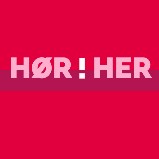 Spørsmål til diskusjon Er det vanlig å gå på tur i ditt hjemland? Hvorfor eller hvorfor ikke? Hvordan kan friluftsliv påvirke helsa vår? Ord   Forklar eller oversett til ditt morsmål Friluftsliv Fysisk helse Psykisk helse En integrering  En natur Å gå på tur Sterk Sunn Tørr Å bli kjent med noe nytt 